L’impôt sur le revenu, un impôt progressifLexiqueParts de foyer fiscal. Le calcul de l’impôt tient compte de la composition du ménage. Une personne seule compte pour 1 part de foyer fiscal, un couple correspond à 2 parts. Les deux premières personnes à charge ajoutent chacune 0,5 part de foyer fiscal, la troisième et les suivantes apportent toutes 1 part de plus. A revenu égal, l’impôt diminue avec le nombre de parts. La décote fiscale est un mécanisme qui permet de réduire le montant de l'impôt à payer pour les foyers fiscaux aux ressources modestes.Abattement. L'administration fiscale applique automatiquement à tous les salariés un abattement de 10 % sur les revenus imposables. Cet abattement est prévu pour compenser les frais professionnels (déplacements, repas).Le taux moyen de l’impôt représente la part de l’impôt dans le revenu d’un ménage (en %)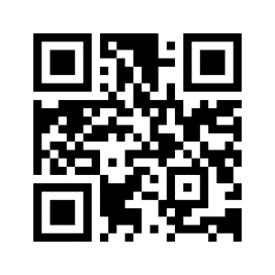 Montant de l’impôt sur le revenu et taux d’imposition selon le revenu annuel et la situation familialeSynthèse. L’exercice permet de mettre en évidence le caractère progressif de l’impôt sur le revenu. Un célibataire disposant d’un revenu annuel de 28 000 paye ______ € d’impôt sur le revenu. Un célibataire ayant un revenu 2 fois plus élevé, soit ______€, paye _____fois plus d’impôts, soit _________ €. Un célibataire ayant un revenu 4 fois plus élevé, soit 112 000€, paye ______ fois plus d’impôts, soit __________ €. Le taux moyen de l’impôt représente la part de l’impôt dans le revenu d’un ménage (en %). Un couple disposant de 56 000€ de revenu annuel paye _________ € d’impôts, ce qui correspond à un taux d’imposition de __%. Un couple ayant 224 000 € de revenu est imposé à ______%. Plus le revenu est ______, plus le taux moyen d’imposition augmente. L’impôt sur le revenu est donc un impôt ________________. 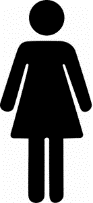 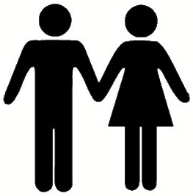 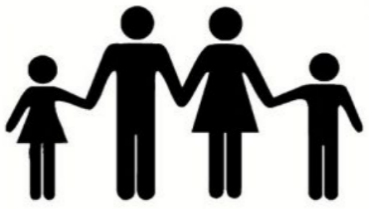 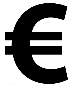 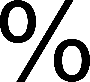 14 000 €28 000 €56 000 €112 000 €224 000 €